Сочинение –очерк «408» выходит на связь»В нашей семье хранится реликвия – старая пожелтевшая фотография, на которой изображена молодая девушка в военной форме времён Великой   Отечественной войны. Милое лицо, роскошные волосы… Это моя прабабушка Кошерова Еминат Исмоиловна. Её судьба была обычной для девушек того времени.											Родилась она в 1918 году в посёлке Сары-Су Шелковского района Чечнии. Семья была большая - восемь человек, Еминат была младшей. Да и звали девочку иначе – Евдокия. А псевдонимЕминат, как и свой позывной «408», молодая радистка получит во время своего первого задания. Во время коллективизации большая семья осталась без отца и матери, которых в одночасье унёс тиф. Старший брат подался в колхоз и взял с собой младшую сестрёнку. Так началась для Еминат новая взрослая жизнь. Со слов бабушки я знаю, что девочкой Еминат была решительной, бескомпромиссной. Она всегда была в числе активистов пионерских и комсомольских.Война застала её во время хлопотливой работы в Грозненском обкоме комсомола.Обычная биография. А новая жизнь Евдокии-Еминат началась через год после объявления войны, когда моя прабабушка получила назначение в Московскую военную радиошколу. И здесь она была в числе лучших. После окончания радиошколы в апреле 1943года Кошерова Еминат была направлена в Белоруссию в составе разведывательно-диверсионной группы особого назначения во главе с руководителем И.Ф. Золотарём, он же “Артур”, на базу партизанского отряда “Дяди Коли” близ озера Палик.В нашей семье рассказывают, как нелегко приходилось юной девушке работать в сложной обстановке, полной тревог и смертельной опасности, риска. Тяжёлая рация, тучи комаров, переходы, часто по пояс в болотной жиже, бессонные ночи – такое не под силу каждому. Но ни разу, ни слова жалобы никто не слышал из уст Еминат. Да и знают в нашей семье о нелёгкой службе юной радистки не со слов моей прабабушки. Об этом расскажут и напишут уже после войны её боевые товарищи. Решительная и смелая девушка не любила рассказывать о том, что ей пришлось пережить во время войны.А пережить пришлось многое. Она не раз будет ранена, не раз ей придётся выходить из окружения. Она награждена многими наградами. Выполняя боевые задания, радистка Кошерова держала оперативную радиосвязь с Большой землёй. В семье рассказывают о том, что она сообщила в центр о захвате “языка” – немецкого полковника Вернера, о подрыве партизанской миной в своей квартире имперского комиссара Белоруссии, любимчика Гитлера, фон Кубе (он по приказу фюрера разработал план операции по уничтожению партизан, в том числе и бригады “Дяди Коли”); поимке руководителя борисоглебского отделения “Абвера” полковника Нивелингера и других акциях. О том, что немцами готовится Курская битва, в Центре сообщили тоже чекисты-разведчики бригады “Дяди Коли”.После войны бабушка Еминат продолжала службу в центральном аппарате КГБ Чечни по линии внешней разведки. Она компетентно, ответственно и честно исполняла свой долг.Война настигла мою прабабушку в мирной жизни. Она умерла в феврале 1982 года от старых ран. Но память о ней жива и передаётся в нашей семье из поколения в поколение. 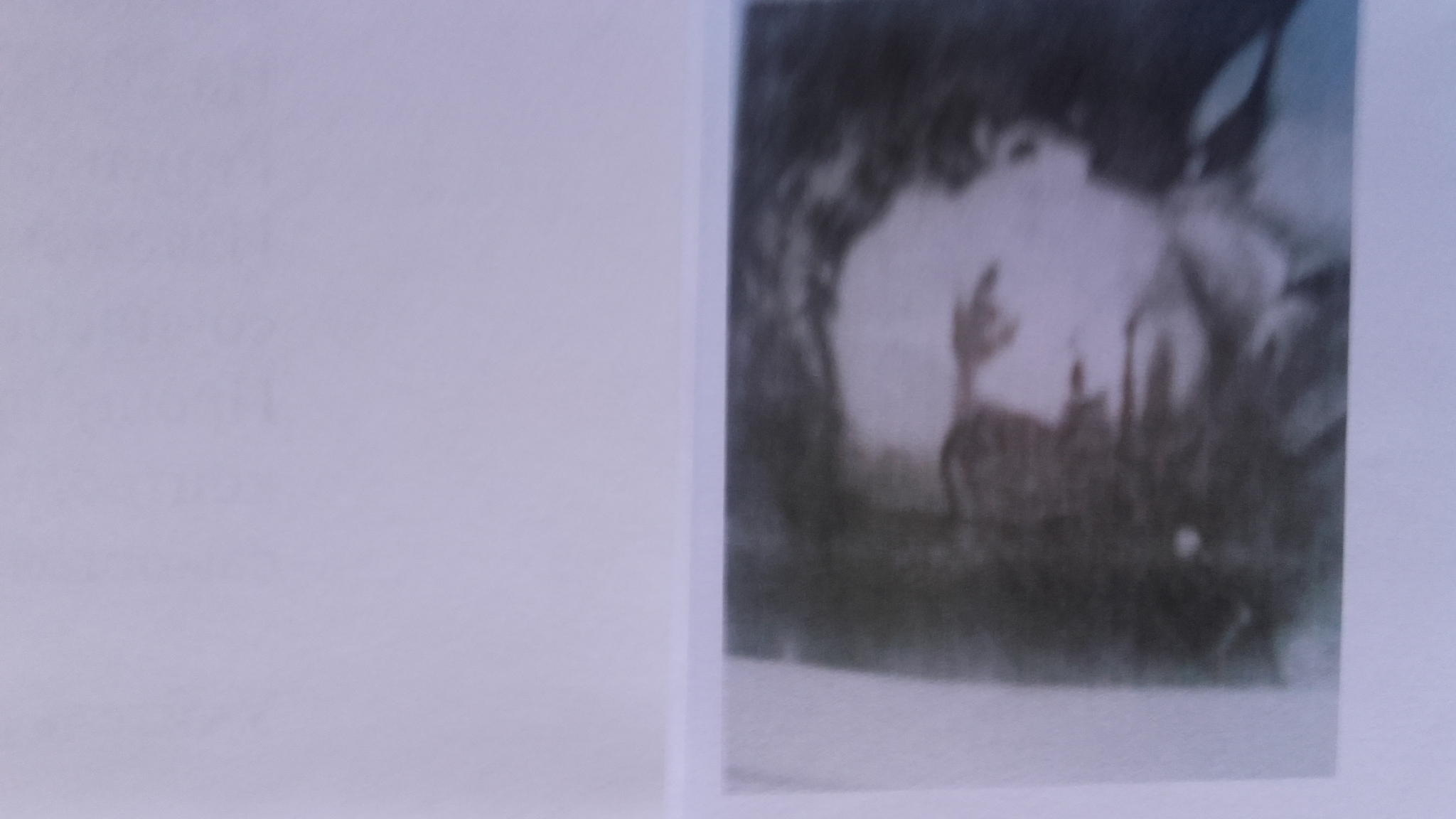 